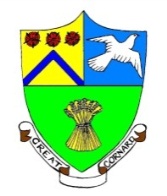 GREAT CORNARD PARISH COUNCILMinutes of the Meeting of the DEVELOPMENT & PLANNING COMMITTEEheld in The Stevenson Centre at 7:00pm on Monday 24th April 2023PRESENT 	Councillors		Mrs P White	 		Chairman					Mrs C J Baker		Mrs M Bark							Mrs S Bowman		T J Keane					D Young             Council Manager		Mrs N TamlynCouncil Administrator	Miss E Skuce1. APOLOGIES FOR ABSENCEApologies were received from Councillors K Graham and Mrs T E A Welsh.2. DECLARATIONS OF INTEREST AND REQUESTS FOR DISPENSATIONSCouncillor Young declared a non-pecuniary interest in any matter relating to Thomas Gainsborough School as he and a family member are employed by the Trust.3. DECLARATIONS OF GIFTS AND HOSPITALITYNONE.4. ITEMS BROUGHT FORWARD – FOR NOTINGMembers reviewed and NOTED the Items Brought Forward list.5.	TO RECEIVE AN UPDATE ON THE SDR CAMERA INSTALLATION ON CATS	LANEMembers reviewed an update from the Safety Camera Team at Suffolk Constabulary which stated that the recent installation of a Speed Detection Radar unit (SDR) on Cats Lane had identified average speeds of well below 30mph and the 85th percentile (i.e. the speeds at which 85% of all recorded vehicles were travelling at or below) was not higher than 30mph in either direction. It did not therefore meet the current criteria for them to set up an enforcement site there. NOTED.The Council Manager informed Members that she had asked Suffolk Constabulary whether an SDR could be installed on Bures Road following the Council’s request at the last Full Council meeting. The Safety Camera Team had advised that SDRs are only used when excessive speeding has been identified in a particular area. NOTED.The Council Manager confirmed that she had contacted the local SNT to carry out speed checks along Bures Road. NOTED.6.	TO RECEIVE AN UPDATE ON THE REPLACEMENT BUS SHELTER AT HIGHBURY WAYMembers were provided with a photograph of the newly installed replacement bus shelter which had been subject to an insurance claim (see Appendix A). The Council Manager advised Members that the missing panel, damaged in transit, had now been installed and that graffiti, which had been done within a couple of days of the shelter being installed, had been removed. Also, the bus timetable casing had been smashed and that the matter had been reported to Suffolk County Council. NOTED.It was AGREED for the item to be removed from the Brought Forward List.A Member mentioned that when speaking to a couple of local residents, the need for a litter bin near to the bus shelter had been identified. The Council Manager explained that to have a litter bin installed on the pavement adjacent to the bus shelter would require an application for a street furniture licence to Suffolk County Council with a fee of £150. A grass verge opposite the bus shelter may be a suitable alternative location but that several new litter bin locations had been identified recently and that it would be a matter for the new Council to prioritise locations for litter bins whilst bearing in mind the budget only allowed for approximately two per year. Members NOTED that the matter would be added to the next Committee Agenda.7.	TO CONSIDER NEW PLANNING APPLICATIONSDC/23/01501 – 79 Head Lane, Great CornardHouseholder application: Erection of single storey rear extension, first floor side extension, conversion of integral garage to additional living accommodation, replace existing rear extension flat roof with pitched roof, construction of cladding to existing rear walls, insertion of pitch roof window and insertion of first floor window to rear elevation.Recommended – APPROVALDC/23/01534 – 24 Jacobs Close, Great CornardHouseholder application: Erection of single storey rear extension.Recommended – APPROVALDC/23/01716 – 19 Oak Road, Great CornardHouseholder application: Conversion of garage to additional livingAccommodation.Recommended – APPROVALDC/23/01724 – Bungalow 6, The Dell Residential Home, Cats Lane, Great CornardFull planning application: Change of use from c2 (residential institution) to 1no. dwelling houseRecommended – APPROVAL but the Parish Council would remind the Planning Authority of the existing protected species issues on the site and in particular, the content of the Council’s letter to Babergh’s Planning Department dated 14th April 2020 highlighting the issues and asking that consideration is given to the site’s ecological importance on any future planning applications.Members also NOTED the following planning Appeal.APP/D3505/D/23/3318571 – 8 The Pot KilnsRaised roof incorporating first floor extension (following demolition of existing roof area), alterations to external appearance and fenestration.The Council Manager confirmed that the Parish Council’s objections would be included in the papers to be determined by the Inspector. NOTED.Meeting closed at 7:15pmAPPENDIX ANew Bus Shelter installed at Highbury Way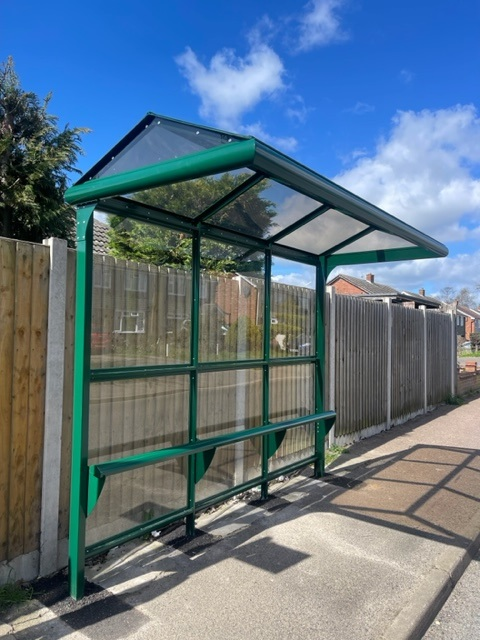 